Settore Servizi Tecnici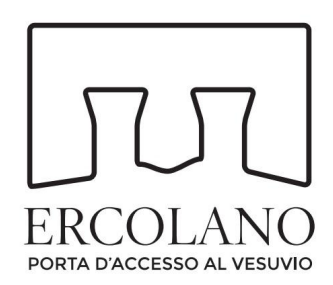 Servizi per la Manutenzione dei Parchi e del Verde PubblicoALLEGATO B)Spett.le COMUNE DI ERCOLANOCORSO RESINA N. 39  80056 – ERCOLANO    PEC:protocollo.ercolano@legalmail.itOGGETTO: Avviso pubblico per l’acquisizione di manifestazioni di interesse relative all’affidamento del servizio di assicurazione per la responsabilità civile derivante dalla circolazione dei veicoli (R.C.A.) e le garanzie accessorie, compresa l’assicurazione infortuni conducenti, per gli automezzi in dotazione al parco auto dell’ente per anni uno. Comunicazione manifestazione di interesse e dichiarazione di possesso requisiti per la partecipazione alle procedure di affidamento dei contratti pubblici. Il Sottoscritto 			nato il 	a 	in qualità di  		 	 dell’impresa 	_ 	sede legale in 		cap	 		in	via 	  n. 	stato estero 	con cod. fiscale 	partita iva  		 iscritto  alla CCIAA di 		n. 	REA 	telefono 	fax n.  	 mail  			MANIFESTA IL PROPRIO INTERESSEA partecipare alla procedura di gara che il Comune di Ercolano ha intenzione di indire relativamente all’affidamento del servizio di assicurazione per la responsabilità civile derivante dalla circolazione dei veicoli (R.C.A.) e le garanzie accessorie, compresa l’assicurazione infortuni conducenti, per gli automezzi in dotazione al parco auto dell’Ente.A tal fine, consapevole delle sanzioni penali previste dall’art. 76 e delle conseguenze previste dall’art. 75 del medesimo DPR, per le ipotesi di falsità in atti e dichiarazioni mendaci;DICHIARAdi essere abilitato ad impegnare l’impresa;di essere in possesso dei requisiti di ordine generale, di idoneità professionale ed, inoltre, di non trovarsi in alcuno dei divieti di partecipazione alle procedure di affidamento dei contratti pubblici, previsti all’art. 80 D.Lgs 50/2016;di essere in grado di fornire il servizio così come descritto nel capitolatospeciale d’appalto;di aver già eseguito servizi analoghi a quello oggetto della procedura a favore di Amministrazioni Pubbliche: (Specificare come dato informativo i principali soggetti e l’anno di riferimento)···di accettare, senza condizione o riserva alcuna, tutte le norme e disposizionicontenute nell’avviso;si comunicano i seguenti dati:domicilio eletto (recapito postale) per le comunicazioniindirizzo di posta elettronica non certificata  	indirizzo di posta elettronica certificata  	Data  	firma  	La dichiarazione dovrà essere sottoscritta dal titolare/legale rappresentante o procuratore dell’impresa; la dichiarazione, se non firmata digitalmente, deve essere corredata da copia fotostatica di documento d’identità del sottoscrittore (art.387 comma 3 DPR 445/2000);Si avverte che dovrà essere prodotta copia della carta di identità oppure di un documento di riconoscimento equipollente ai sensi dell’art. 35 DPR 445/2000;Informativa ai sensi dell’art. 13 del Decreto Legislativo 30/6/2003 n. 196 (Codice in materia di protezione dei dati personali). I dati personali sopra riportati sono prescritti dalle vigenti disposizioni ai fini del procedimento per il quale sono richiesti e verranno utilizzati, anche con strumenti informatici, esclusivamente a tale scopo.